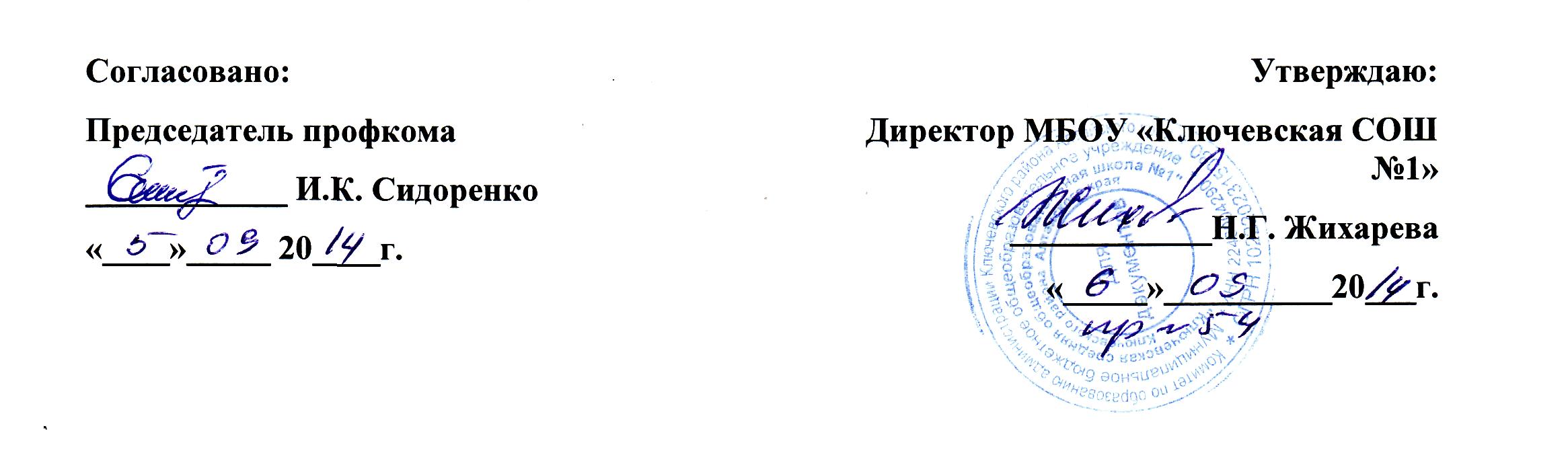 Правила внутреннего трудового распорядка1. ОБЩИЕ ПОЛОЖЕНИЯ1.1. Правила внутреннего трудового распорядка в Муниципальном бюджетном общеобразовательном учреждении «Ключевская средняя общеобразовательная школа №1» Ключевского района Алтайского края (далее именуемые «Правила») разработаны в соответствии с Трудовым кодексом РФи иными нормативными актами, содержащими нормы трудового права.1.2. Правила регулируют трудовой распорядок работниковМуниципального бюджетного общеобразовательного учреждения «Ключевская средняя общеобразовательная школа №1» Ключевского района Алтайского края.(далее по тексту –«Организация»), работающих по трудовому договору.1.3. Для целей Правил под «администрацией» или «администрацией Организации» понимаются: директор, заместители  директора, руководители  структурных подразделений, иные должностные лица, действующие в рамках полномочий, возложенных на них положениями о структурных подразделениях Организации, должностными инструкциями.2. ПОРЯДОК ПРИЕМА И УВОЛЬНЕНИЯРАБОТНИКОВ2.1. Лица, желающие работать в Организации, могут подать на имя  директора Организации соответствующее заявление (выражающее желание заключить трудовой договор на конкретных условиях), и заключить с Организацией (в лице  директораили работника, которому переданы полномочия директора) трудовой договор.«Трудовой договор»– это соглашение между Организацией и работником, в соответствии с которым Организация обязуется предоставить работнику работу по обусловленной трудовой функции, обеспечить условия труда, предусмотренные трудовым законодательством и иными нормативными правовыми актами, содержащими нормы трудового права, локальными нормативными актами Организации и этим соглашением, своевременно и в полном размере выплачивать работнику заработную плату, а работник обязуется лично выполнять определенную этим соглашением трудовую функцию, соблюдать Правила.Трудовой договор заключается в письменной форме в 2-х экземплярах, каждый из которых подписывается сторонами. Один экземпляр трудового договора передается работнику под роспись, другой хранится в отделе кадров Организации. Трудовой договор может заключаться:на неопределенный срок на срок не более 5 лет (срочный трудовой договор), если иной срок не предусмотрен Трудовым кодексом РФ или иными федеральными законами.Срочный трудовой договор заключается, когда трудовые отношения не могут быть установлены на неопределенный срок с учетом характера предстоящей работы или условий ее выполнения, а именно в следующих случаях:на время исполнения обязанностей отсутствующего работника, за которым сохраняется место работы в соответствии с:–трудовым законодательством;–иными нормативными правовыми актами, содержащими нормы трудового права;– коллективным договором;–соглашениями; – трудовым договором;на время выполнения временных (до 2-х месяцев) работ;для выполнения сезонных работ, когда в силу природных условий работа может производиться только в течение определенного периода (сезона). Перечни сезонных работ, в том числе отдельных сезонных работ, проведение которых возможно в течение периода (сезона), превышающего 6 месяцев, и максимальная продолжительность указанных отдельных сезонных работ определяются коллективным договором.Перечень сезонных работ: работа гардеробщика с 01.09 по 31.05;для проведения работ, выходящих за рамки обычной деятельности Организации (реконструкция, монтажные, пусконаладочные и другие работы), для проведения работ, связанных с заведомо временным (до 1 года) расширением производства или объема оказываемых услуг;с лицами, принимаемыми для выполнения заведомо определенной работы в случаях, когда ее завершение не может быть определено конкретной датой;для выполнения работ, непосредственно связанных  с практикой, профессиональным обучением или дополнительным профессиональным образованием в форме стажировки;в других случаях, предусмотренных Трудовым кодексом РФ или иными федеральными законами.Срочный трудовой договор может заключаться по соглашению сторон трудового договора (без учета характера предстоящей работы и условий ее выполнения):с поступающими на работу пенсионерами по возрасту, с поступающими на работу лицами, которым по состоянию здоровья в соответствии с медицинским заключением, выданным в порядке, установленном федеральными законами и иными нормативными правовыми актами Российской Федерации, разрешена работа исключительно временного характера;для проведения неотложных работ по предотвращению катастроф, аварий, несчастных случаев, эпидемий, эпизоотий, а также для устранения последствий указанных и других чрезвычайных обстоятельств;с  директором, заместителями  директора и главным бухгалтеромОрганизации;с лицами, получающими образование по очной форме обучения;с лицами, поступающими на работу по совместительству;в других случаях, предусмотренных Трудовым кодексом РФ или иными федеральными законами.Заключая трудовой договор, стороны могут предусмотреть в нем испытание работника в целях проверки его соответствия поручаемой работе.Отсутствие в трудовом договоре условия об испытании означает, что работник принят на работу без испытания. В случае, когда работник фактически допущен к работе без оформления трудового договора, условие об испытании может быть включено в трудовой договор, только если стороны оформили его в виде отдельного соглашения до начала работы.Испытание при приеме на работу не устанавливается для: беременных женщин; женщин, имеющих детей в возрасте до полутора лет;несовершеннолетних; лиц, получивших среднее профессиональное образование или высшее образование по имеющим государственную аккредитацию образовательным программам и впервые поступающих на работу по полученной специальности в течение одного года со дня получения профессионального образования соответствующего уровня;лиц, приглашенных на работу в порядке перевода от другого работодателя; лиц, успешно завершивших ученичество в Организации; при приеме на работу на срок до 2 месяцев;иных лиц в случаях, предусмотренных Трудовым кодексом РФ, иными федеральными законами. Срок испытания не может превышать 3 месяцев, за исключением следующих категорий работников, которым срок испытания может быть установлен до 6 месяцев: генеральный директор и его заместители, главный бухгалтер, заместитель главного бухгалтера, руководители филиалов.При заключении трудового договора на срок от 2 до 6 месяцев испытание не может превышать двух недель.В срок испытания не засчитываются период временной нетрудоспособности работника и другие периоды, когда он фактически отсутствовал на работе.Трудовой договор, не оформленный надлежащим образом, считается заключенным, если работник приступил к работе с ведома или по поручению  директора Организации. При фактическом допущении работника к работе администрация Организации обязана оформить с ним трудовой договор в письменной форме не позднее 3-х рабочих дней со дня фактического допущения работника к работе.С работником Организации может заключаться трудовой договор о работе на условиях внутреннего совместительства (в свободное от основной работы время).2.2. Если иное не установлено Трудовым кодексом РФ, другими федеральными законами, поступающие на работу в Организацию при заключении трудового договора предъявляют администрации Организации:паспорт или иной документ, удостоверяющий личность;трудовую книжку установленного образца (за исключением случаев, когда трудовой договор заключается впервые или работник поступает на работу на условиях внешнего совместительства). В случае отсутствия у лица, поступающего на работу, трудовой книжки в связи с ее утратой, повреждением или по иной причине, по его письменному заявлению (с указанием причины отсутствия трудовой книжки) Организация (отдел кадров) оформляет ему новую трудовую книжку.При заключении трудового договора впервые трудовая книжка оформляется Организацией;страховое свидетельство государственного (обязательного) пенсионного страхования. При заключении трудового договора впервые трудовая книжка и страховое свидетельство обязательного пенсионного страхования оформляются Организацией;документы воинского учета для военнообязанных и лиц, подлежащих призыву на военную службу (военный билет или временное удостоверение, выданное взамен военного билета; удостоверение гражданина, подлежащего призыву на военную службу). Поступающие на работу иностранный гражданин или лицо без гражданства документы воинского учета не предъявляют (за исключением случаев, установленных федеральными законами или международными договорами Российской Федерации, указами Президента Российской Федерации, постановлениями Правительства Российской Федерации);документ об образовании и (или) о квалификации или наличии специальных знаний(диплом, аттестат, свидетельство, удостоверение и пр.)– при поступлении на работу, требующую специальных знаний(согласно требованиям к уровню квалификации, устанавливаемым должностными инструкциями, характеристиками работ по рабочим профессиям);справку о наличии (отсутствии) судимости и (или) факта уголовного преследования либо о прекращении уголовного преследования по реабилитирующим основаниям, выданную в порядке и по форме, которые установлены Министерством внутренних дел Российской Федерации, – при поступлении на работу, связанную с деятельностью, к осуществлению которой в соответствии с Трудовым кодексом РФ, иным федеральным законом не допускаются лица, имеющие или имевшие судимость, подвергающиеся или подвергавшиеся уголовному преследованию.Наряду с вышеперечисленными документами, поступающие на работу иностранный гражданин или лицо без гражданства предъявляют администрации Организации:договор (полис) добровольного медицинского страхования, действующий на территории Российской Федерации(за исключением случаев, если Организация заключает с медицинской организацией договор о предоставлении платных медицинских услуг Работнику, и случаев, установленных федеральными законами или международными договорами Российской Федерации) - при заключении трудового договора с временно пребывающими в Российской Федерации иностранным гражданином или лицом без гражданства. Договор (полис) добровольного медицинского страхования либо договор о предоставлении платных медицинских услуг должен обеспечивать оказание Работнику первичной медико-санитарной помощи и специализированной медицинской помощи в неотложной форме;разрешение на работу или патент, за исключением случаев, установленных федеральными законами или международными договорами Российской Федерации, - при заключении трудового договора с временно пребывающими в Российской Федерации иностранным гражданином или лицом без гражданства;разрешение на временное проживание в Российской Федерации, за исключением случаев, установленных федеральными законами или международными договорами Российской Федерации, - при заключении трудового договора с временно проживающими в Российской Федерации иностранным гражданином или лицом без гражданства;вид на жительство, за исключением случаев, установленных федеральными законами или международными договорами Российской Федерации, - при заключении трудового договора с постоянно проживающими в Российской Федерации иностранным гражданином или лицом без гражданства.Разрешение на работу может быть предъявлено иностранным гражданином или лицом без гражданства после заключения ими трудового договора, если заключенный и оформленный в соответствии с Трудовым кодексом РФ трудовой договор необходим для получения разрешения на работу. В этом случае трудовой договор вступает в силу не ранее дня получения иностранным гражданином или лицом без гражданства разрешения на работу, а сведения о разрешении на работу вносятся в трудовой договор в порядке, установленном частью третьей статьи 57Трудового кодекса РФ.Поступающие на работу в Организацию при заключении трудового договора имеют право предъявить Организации следующие документы:Свидетельство о постановке на учет физического лица в налоговом органе на территории Российской Федерации, содержащее сведения об ИНН;документы об образовании и (или) о квалификации или наличии специальных знаний (диплом, аттестат, свидетельство, удостоверение и пр.) – при поступлении на работу, не требующую специальных знаний, специальной подготовки;иные документы, содержащие персональные данные лица, поступающего на работу.2.3. До заключения трудового договора отдельные лица (несовершеннолетние; лица, работа которых будет непосредственно связана с движением транспортных средств; лица, которые будут заняты на работах с вредными и (или) опасными условиями труда; и иные лица в случаях, предусмотренных действующим законодательством), обязаны пройти предварительный медицинский осмотр и/или психиатрическое освидетельствование.Предварительный медицинский осмотр и психиатрические освидетельствования осуществляются за счет средств Организации. Порядок прохождения медицинских осмотров и психиатрических освидетельствованийустанавливается Положением об охране труда, действующим в Организации.2.4. До заключения трудового договора администрация Организации (отдел кадров) обязана ознакомить работника под роспись в Листе ознакомления  с Правилами, Положением о защите персональных данных, иными локальными нормативными актами, непосредственно связанными с трудовой деятельностью работника. Работник должен быть проинструктирован по технике безопасности, противопожарной безопасности.Форма листа ознакомления устанавливается в Приложение № 3 к Правилам.Правила прохождения инструктажей устанавливаются Положением об охране труда, действующим в Организации.2.5. Прием на работу оформляется приказом  директора Организации (или работника, которому переданы полномочия директора), издаваемым на основании личного заявления работника (при его наличии); заключенного трудового договора; иных документов. Приказ объявляется работнику под роспись в трехдневный срок со дня фактического начала работы. 2.6. На каждого работника, проработавшего в Организации свыше пяти дней, ведутся трудовые книжки (в случае, если работа в Организации является для работника основной). В трудовую книжку вносятся сведения о работнике, выполняемой им работе, переводах на другую постоянную работу и об увольнении работника, а также основания прекращения трудового договора и сведения о награждениях (поощрениях) за успехи в работе. Сведения о взысканиях в трудовую книжку не вносятся, за исключением случаев, когда дисциплинарным взысканием является увольнение.По желанию работника, сведения о работе по совместительству(как внутреннему, так и внешнему) вносятся в трудовую книжку на основании соответствующего заявления. В случае необходимости внесения в трудовую книжку сведений о работе на условиях внешнего совместительства, работник, помимо заявления, представляет документ, подтверждающий работу по совместительству (справку, выданную работодателем или архивным учреждением, надлежаще заверенные копии приказов или выписки из приказов).2.7. Прекращение трудового договора может иметь место только по основаниям, предусмотренным действующим законодательством. Основаниями для прекращения трудового договору могут быть:соглашение сторон трудового договора;истечение срока действия срочного трудового договора;инициатива работника;инициативаадминистрации Организации;перевод работника по его просьбе или с его согласия на работу к другому работодателю или переход на выборную работу (должность);отказ работника от продолжения работы в связи со сменой собственника имущества Организации, с изменением подведомственности (подчиненности) Организации либо ее реорганизацией;отказ работника от продолжения работы в связи с изменением определенных сторонами условий трудового договора;отказ работника от перевода на другую работу, необходимого ему в соответствии с медицинским заключением, выданным в порядке, установленном федеральными законами и иными нормативными правовыми актами Российской Федерации, либо отсутствие  в Организации подходящей для него работы;обстоятельства, не зависящие от воли сторон (призыв работника на военную службу или направление его на заменяющую ее альтернативную гражданскую службу; восстановление на работе работника, ранее выполнявшего эту работу, по решению государственной инспекции труда или суда; осуждение работника к наказанию, исключающему продолжение прежней работы, в соответствии с приговором суда, вступившим в законную силу; признание работника полностью неспособным к трудовой деятельности в соответствии с медицинским заключением, выданным в порядке, установленном федеральными законами и иными нормативными правовыми актами Российской Федерации и др.);нарушение установленных Трудовым кодексом РФ или иным федеральным законом правил заключения трудового договора, если это нарушение исключает возможность продолжения работы (заключение трудового договора на выполнение работы, противопоказанной данному работнику по состоянию здоровья в соответствии с медицинским заключением, выданным в порядке, установленном федеральными законами и иными нормативными правовыми актами Российской Федерации; отсутствие соответствующего документа об образовании, если выполнение работы требует специальных знаний в соответствии с федеральным законом или иным нормативным правовым актом и др.);иные основания, предусмотренные Трудовым кодексом РФ и иными федеральными законами.2.8. По письменному соглашению сторон трудовой договор(как договор,заключенный на неопределенный срок, так и срочный трудовой договор) может быть расторгнут в любое время (т.е. в день, указанный в дополнительном соглашении к трудовому договору).Аннулирование договоренности относительно срока и основания увольнения (пункт 1 части первой статьи 78 Трудового кодекса РФ) возможно лишь при взаимном согласии Организации (в лице  директораили работника, которому переданы полномочиядиректора) и работника.2.9. Срочный трудовой договор прекращается с истечением срока его действия. О прекращении трудового договора в связи с истечением срока его действия и об увольнении работника по пункту 2 части первой статьи 77 Трудового кодекса РФ работник должен быть предупрежден  директором (или лицом которому переданы полномочия генерального директора) в письменной форме не менее чем за три календарных дня до увольнения, за исключением случаев, когда истекает срок действия срочного трудового договора, заключенного на время исполнения обязанностей отсутствующего работника.Трудовой договор, заключенный на время выполнения определенной работы, прекращается по завершении этой работы (факт завершения работы подтверждается соответствующим актом).Трудовой договор, заключенный на время исполнения обязанностей отсутствующего работника, прекращается с выходом этого работника на работу.Трудовой договор, заключенный для выполнения сезонных работ в течение определенного периода (сезона), прекращается по окончании этого периода (сезона).В случае, когда работник не был предупрежден о предстоящем увольнении и приказ о прекращении с ним трудового договора в день истечения срока действия трудового договора не издавался, и работник продолжает работу после истечения срока действия трудового договора, условие о срочном характере трудового договора утрачивает силу, и трудовой договор считается заключенным на неопределенный срок.2.10. Работники имеют право расторгнуть трудовой договор по собственному желанию (по пункту 3 части первой статьи 77 Трудового кодекса РФ), предупредив об этом Организацию (в лице директораили работника, которому переданы полномочия  директора) в письменной форме не позднее, чем за 2 недели (14 календарных дней). Соответствующее заявление (с наличием визы непосредственного руководителя работника) подается в приемную  директораи регистрируется секретарем в журнале входящей корреспонденции в день подачи заявления. Двухнедельный срок исчисляется со дня, следующего за днем регистрации заявления в указанном журнале.В случаях, когда заявление работника об увольнении по его инициативе обусловлено невозможностью продолжения им работы по уважительной причине (выход на пенсию и другие случаи), а также в случаях нарушения администрацией Организации законов и иных нормативных правовых актов, условий коллективного или трудового договора, установленных органами, осуществляющими государственный надзор и контроль за соблюдением трудового законодательства, профсоюзным комитетом, комиссией по трудовым спорам, судом,Организация (в лице  директораили работника, которому переданы полномочия  директора) обязана расторгнуть трудовой договор в срок, указанный в заявлении работника.До истечения срока предупреждения об увольнении работник имеет право в любое время отозвать свое заявление. О желании отозвать заявление работник сообщает Организации (в лице  директораили работника, которому переданы полномочия  директора)в письменной форме (соответствующим заявлением). Увольнение в этом случае не производится, если на его место не приглашен в письменной форме другой работник, которому в соответствии с законодательством не может быть отказано в заключении трудового договора.По истечении срока предупреждения об увольнении работник имеет право прекратить работу. Если по истечении срока предупреждения об увольнении трудовой договор не был расторгнут, и работник не настаивает на увольнении, то действие трудового договора продолжается. В том случае, если работник желает расторгнуть трудовой договор по собственному желанию в конкретный день (указав дату желаемого увольнения в заявлении), и резолюция  директора (или работника,которому переданы полномочия  директора) свидетельствует о согласии с желанием работника, трудовой договор прекращается в день, указанный в заявлении работника.Работник, заключивший трудовой договор с условием об испытании на определенный срок, имеет право расторгнуть трудовой договор в период испытания, предупредив об этом Организацию (в лице  директораили работника, которому переданы полномочия  директора)в письменной форме за три дня.Работник, заключивший трудовой договор на срок до двух месяцев, обязан в письменной форме предупредить Организацию (в лице директораили работника, которому переданы полномочия  директора) за три календарных дня о досрочном расторжении трудового договора.Работник, занятый на сезонных работах, обязан в письменной форме предупредить Организацию (в лице  директораили работника, которому переданы полномочия  директора)   о досрочном расторжении трудового договора за три календарных дня.2.11. Если последний день срока (действия трудового договора, предупреждения об увольнении по собственному желанию) приходится на нерабочий день в Организации (на выходной или нерабочий праздничный день), то днем окончания срока считается ближайший следующий за ним рабочий день. В этом случае работник обязан выйти на работу и исполнять свои трудовые обязанности (за исключением случаев, когда работник в этот день отсутствует на работе по причине временной нетрудоспособности, отпуска, установленного выходного дня и по другим причинам, и за ним в этот день сохраняются место работы (должность)). Если же время работы работника в этот день превышает время работы администрации Организации, работник вправе (по согласованию со своим непосредственным руководителем) не выходить на работу, либо отработать неполный рабочий день (смену).2.12. Трудовой договор может быть расторгнут по инициативе Организации (в лице  директораили работника, которому переданы полномочия  директора) в случаях:ликвидации Организации (пункт 1 части первой статьи 81 Трудового кодекса РФ);сокращения численности или штата работников организации (пункт 2 части первой статьи 81 Трудового кодекса РФ);несоответствия работника занимаемой должности или выполняемой работе вследствие недостаточной квалификации, подтвержденной результатами аттестации (пункт 3 части первой статьи 81 Трудового кодекса РФ);смены собственника имущества организации (в отношении  директора, заместителей  директора и главного бухгалтера) – пункт 4 части первой статьи 81 Трудового кодекса РФ;представления работником подложных документов при заключении трудового договора (пункт 11 части первой статьи 81 Трудового кодекса РФ);неудовлетворительного результата испытания (часть первая статьи 71 Трудового кодекса РФ); приема на работу работника, для которого эта работа будет являться основной (в отношении лиц, работающих по совместительству и заключивших трудовой договор на неопределенный срок) – ст. 288 Трудового кодекса РФ; в других случаях, установленных Трудовым кодексом РФ и иными федеральными законами.2.13. О предстоящем увольнении в связи с ликвидацией Организации, сокращением численности или штата работников организации работники предупреждаются персонально и под роспись не менее чем за два месяца до увольнения.  Директор (или работник, которому переданы полномочия  директора) с письменного согласия работника имеет право расторгнуть с ним трудовой договор до истечения указанного срока. В этом случае работнику выплачивается дополнительная компенсация в размере среднего заработка работника, исчисленного пропорционально времени, оставшемуся до истечения срока предупреждения об увольнении.Порядок проведения аттестации устанавливается Положением об аттестации работников Организации. Увольнение по основанию, предусмотренному пунктом 2 или 3 части первой статьи 81 Трудового кодекса РФ допускается, если невозможно перевести работника с его письменного согласия на другую имеющуюся в Организации работу (как вакантную должность или работу, соответствующую квалификации работника, так и вакантную нижестоящую должность или нижеоплачиваемую работу), которую работник может выполнять с учетом его состояния здоровья. При этом администрация обязана предлагать работнику все отвечающие указанным требованиям вакансии, имеющиеся у него на территории Организации. 2.14. При неудовлетворительном результате испытания Организация (в лице  директораили работника, которому переданы полномочия  директора) имеет право до истечения срока испытания расторгнуть трудовой договор с работником, предупредив его об этом в письменной форме не позднее, чем за три дня с указанием причин, послуживших основанием для признания этого работника не выдержавшим испытание.Если срок испытания истек, а работник продолжает работу, то он считается выдержавшим испытание и последующее расторжение трудового договора допускается только на общих основаниях.2.15. Трудовой договор, заключенный на неопределенный срок с работником, работающим по совместительству, может быть прекращен в случае приема на работу работника, для которого эта работа будет являться основной, о чем Организация (в лице  директораили работника, которому переданы полномочия  директора) в письменной форме предупреждает указанного работника не менее чем за две недели до прекращения трудового договора.2.16. Особенности расторжения трудового договора с работниками, не достигшими возраста 18 лет; с работниками, заключившими трудовой договор на срок до 2 месяцев; с работниками, занятыми на сезонных работах; с беременными женщинами или с иными лицами с семейными обязанностями; с работниками, являющимися членами профессиональных союзов, устанавливаются Трудовым кодексом РФ.2.17. Основания и порядок увольнения работников за совершение дисциплинарных проступков устанавливаются главой7 Правил.2.18. Не допускается увольнение работника по инициативе Организации (за исключением случая ликвидации Организации) в период его временной нетрудоспособности и в период пребывания в отпуске.2.19. Прекращение трудового договора (увольнение) оформляется приказом  директора (или работника, которому переданы полномочия  директора).2.20. В день увольнения администрация Организации (отдел кадров, бухгалтерия)обязанавыдать работнику:– его трудовую книжку с внесением в нее записи об увольнении;–копию сведений о работнике, представленных Организацией в Пенсионный фонд РФ для индивидуального (персонифицированного) учета – под роспись ;–справку о сумме заработка за два календарных года, предшествующих году прекращения работы (службы, иной деятельности), и текущий календарный год, на которую были начислены страховые взносы, и о количестве календарных дней, приходящихся в указанном периоде на периоды временной нетрудоспособности, отпуска по беременности и родам, отпуска по уходу за ребенком, период освобождения работника от работы с полным или частичным сохранением заработной платы в соответствии с законодательством Российской Федерации, если на сохраняемую заработную плату за этот период страховые взносы в Фонд социального страхования Российской Федерации в соответствии с Федеральным законом от 24.07.2009 № 212-ФЗ «О страховых взносах в Пенсионный фонд Российской Федерации, Фонд социального страхования Российской Федерации, Федеральный фонд обязательного медицинского страхования» не начислялись, по форме и в порядке, которые установлены Приказом Минтруда России от 30.04.2013 № 182н;–надлежащим образом заверенную копию приказа об увольнении и копии иных документов, связанных с работой (при наличии письменного заявления работника).Кроме того, Организация обязана произвести с работником окончательный расчет (выплатить ему все суммы, причитающиеся от Организации).При получении расчета работник обязан представить в кассу бухгалтерии Организации полностью заполненный обходной лист, подтверждающий отсутствие каких-либо материальных претензий со стороны администрации Организации (форма обходного листа – Приложение № 1 к Правилам). Днем увольнения считается последний день работы, за исключением случаев, когда работник фактически не работал, но за ним, в соответствии с Трудовым кодексом РФ или иным федеральным законом, сохранялось место работы (должность).Под исключительными случаями понимаются, случаи, когда день прекращения трудового договора с работником (день увольнения) приходится на:последний день отпуска (при предоставлении работнику отпуска с последующим увольнением в соответствии со ст. 127 Трудового кодекса РФ); день, о котором договорились работник и работодатель при подписании соглашения о расторжении договора (ст. 78 Трудового кодекса РФ),день, в который истекает срок трудового договора (ст. 79 Трудового кодекса РФ);день, в который истекает срок предупреждения работника об увольнении по собственному желанию (ст. 80 Трудового кодекса РФ) (независимо от того, работает ли работник в этот день по графику, находится в отпуске или болеет)и иные подобные случаи.3. ОСНОВНЫЕ ОБЯЗАННОСТИ И ПРАВАРАБОТНИКОВ ОРГАНИЗАЦИИ3.1. Работники Организации обязаны:3.1.1. Добросовестно, на высоком профессиональном уровне, исполнять свои обязанности, возложенные на них трудовым договором. 3.1.2. Своевременно и точно исполнять письменные и устные распоряжения администрации Организации.3.1.3. Соблюдать Правила. 3.1.4. Соблюдать требования по охране труда, технике безопасности, производственной санитарии и гигиене труда.3.1.5. Соблюдать правила противопожарной безопасности.3.1.6. Бережно относиться к имуществу Организации (в том числе к имуществу третьих лиц, находящемуся у Организации, если Организация несет ответственность за сохранность этого имущества) и других работников.3.1.7. Незамедлительно сообщить администрации Организации либо непосредственному руководителю о возникновении ситуации, представляющей угрозу жизни и здоровью людей, сохранности имущества Организации (в том числе имущества третьих лиц, находящегося у Организации, если Организация несет ответственность за сохранность этого имущества).3.1.8. Незамедлительно сообщать о возникновении ситуации, представляющей угрозу жизни и здоровью людей, сохранности имущества.3.1.9. Содержать свое рабочее место в чистоте.3.1.10. Вести себя достойно, воздерживаться от действий, мешающих другим работникам выполнять их трудовые обязанности.В целях охраны здоровья от воздействия окружающего табачного дыма и последствий потребления табака, Работникам запрещается курение табака на территории и во всех помещениях Организации.Перечень обязанностей (работ), которые выполняет каждый работник по своей специальности, квалификации или должности, определяется, помимо трудового договора, техническими правилами, должностными инструкциями (характеристикой работ).3.2. Обязанности и ответственность педагогических работников:3.2.1. осуществлять свою деятельность на высоком профессиональном уровне, обеспечивать в полном объеме реализацию преподаваемого  учебного предмета, курса, дисциплины (модуля) в соответствии с утвержденной рабочей программой;3.2.2. соблюдать правовые, нравственные и этические нормы, следовать требованиям профессиональной этики;3.2.3. уважать честь и достоинство обучающихся и других участников образовательных отношений;3.2.4. развивать у обучающихся познавательную активность, самостоятельность, инициативу, творческие способности, формировать гражданскую позицию, способность к труду и жизни в условиях современного мира, формировать у обучающихся культуру здорового и безопасного образа жизни;3.2.5.  применять педагогически обоснованные и обеспечивающие высокое качество образования формы, методы обучения и воспитания;3.2.6. учитывать особенности психофизического развития обучающихся и состояние их здоровья, соблюдать специальные условия, необходимые для получения образования лицами с ограниченными возможностями здоровья, взаимодействовать при необходимости с медицинскими организациями;3.2.7. систематически повышать свой профессиональный уровень;3.2.8. проходить аттестацию на соответствие занимаемой должности в порядке, установленном законодательством об образовании;3.2.9. проходить в соответствии с трудовым законодательством предварительные при поступлении на работу и периодические медицинские осмотры, а также внеочередные медицинские осмотры по направлению работодателя;3.2.10.  проходить в установленном законодательством Российской Федерации порядке обучение и проверку знаний и навыков в области охраны труда;3.2.11. соблюдать устав образовательной организации, правила внутреннего трудового распорядка, графики работы и другие нормативные акты  организации.3.2.12.Педагогический работник организации, осуществляющей образовательную деятельность, в том числе в качестве индивидуального предпринимателя, не вправе оказывать платные образовательные услуги обучающимся в данной организации, если это приводит к конфликту интересов педагогического работника.3.2.13.Педагогическим работникам запрещается использовать образовательную деятельность для политической агитации, принуждения обучающихся к принятию политических, религиозных или иных убеждений либо отказу от них, для разжигания социальной, расовой, национальной или религиозной розни, для агитации, пропагандирующей исключительность, превосходство либо неполноценность граждан по признаку социальной, расовой, национальной, религиозной или языковой принадлежности, их отношения к религии, в том числе посредством сообщения обучающимся недостоверных сведений об исторических, о национальных, религиозных и культурных традициях народов, а также для побуждения обучающихся к действиям, противоречащим Конституции Российской Федерации.3.3. Работники Организации имеют право на:-заключение, изменение и расторжение трудового договора в порядке и на условиях, установленных трудовым законодательством РФ;-предоставление работы, предусмотренной трудовым договором;-рабочее место, соответствующее государственным нормативным требованиям охраны труда;-своевременную и в полном объеме выплату заработной платы;-установление им нормальной продолжительности рабочего времени, предоставление дней отдыха (включая нерабочие праздничные дни), ежегодного оплачиваемого отпуска;-полную достоверную информацию об условиях труда и требованиях охраны труда на рабочем месте, включая реализацию прав, предоставленных законодательством о специальной оценке условий труда;-подготовку и дополнительное профессиональное образование в порядке, установленном ТК РФ, иными федеральными законами;-объединение, включая право на создание профессиональных союзов и вступление в них для защиты своих трудовых прав, свобод и законных интересов;-участие в управлении Организацией посредством принятия участия в собраниях трудового коллектива;-ведение коллективных переговоров и заключение коллективных договоров и соглашений через своих представителей, а также информацию о выполнении коллективного договора, соглашений;-защиту своих трудовых прав, свобод и законных интересов всеми не запрещенными законом способами;-обжалование приказов и распоряжений администрации Организации в установленном законом порядке; -возмещение вреда, причиненного ему в связи с исполнением трудовых обязанностей, и компенсацию морального вреда в порядке, установленном Трудовым кодексом РФ, иными федеральными законами;-обязательное социальное страхование в  случаях, предусмотренных федеральными законами;-  свободу преподавания, свободное выражение своего мнения, свободу от вмешательства в профессиональную деятельность;- свободу выбора и использования педагогически обоснованных форм, средств, методов обучения и воспитания;- на творческую инициативу, разработку и применение авторских программ и методов обучения и воспитания в пределах реализуемой образовательной программы, отдельного учебного предмета, курса, дисциплины (модуля);-  на выбор учебников, учебных пособий, материалов и иных средств обучения и воспитания в соответствии с образовательной программой и в порядке, установленном законодательством об образовании;-  на участие в разработке образовательных программ, в том числе учебных планов, календарных учебных графиков, рабочих учебных предметов, курсов, дисциплин (модулей), методических материалов и иных компонентов образовательных программ;- на осуществление научной, научно-технической, творческой, исследовательской деятельности, участие в экспериментальной и международной деятельности, разработках и во внедрении инноваций;- .на бесплатное пользование библиотеками и информационными ресурсами, а также доступ в порядке, установленном локальными нормативными актами организации, осуществляющей образовательную деятельность, к информационно-телекоммуникационным сетям и базам данных, учебным и методическим материалам, музейным фондам, материально-техническим средствам обеспечения образовательной деятельности, необходимым для качественного осуществления педагогической, научной или исследовательской деятельности в организациях, осуществляющих образовательную деятельность;- на бесплатное пользование образовательными, методическими и научными услугами организации, осуществляющей образовательную деятельность, в порядке, установленном законодательством Российской Федерации или локальными нормативными актами;- на участие в управлении образовательной организацией, в том числе в коллегиальных органах управления, в порядке, установленном уставом этой организации;- на участие в обсуждении вопросов, относящихся к деятельности образовательной организации, в том числе через органы управления и общественные организации;- на обращение в комиссию по урегулированию споров между участниками образовательных отношений;-  на защиту профессиональной чести и достоинства, на справедливое и объективное расследование нарушения норм профессиональной этики педагогических работников.получение от Организации безвозмездно:–копии сведений о себе, представленных Организацией в Пенсионный фонд РФ для индивидуального (персонифицированного) учета, а в случае несогласия со сведениями, содержащимися в его индивидуальном лицевом счете, – на обращение с заявлением об исправлении указанных сведений в органы Пенсионного фонда Российской Федерации, включая его Правление, либо в суд;–справки о сумме заработка за два календарных года, предшествующих году прекращения работы (службы, иной деятельности), и текущий календарный год, на которую были начислены страховые взносы, и о количестве календарных дней, приходящихся в указанном периоде на периоды временной нетрудоспособности, отпуска по беременности и родам, отпуска по уходу за ребенком, период освобождения работника от работы с полным или частичным сохранением заработной платы в соответствии с законодательством Российской Федерации, если на сохраняемую заработную плату за этот период страховые взносы в Фонд социального страхования Российской Федерации в соответствии с Федеральным законом от 24.07.2009 № 212-ФЗ «О страховых взносах в Пенсионный фонд Российской Федерации, Фонд социального страхования Российской Федерации, Федеральный фонд обязательного медицинского страхования» не начислялись, по форме и в порядке, которые установлены Приказом Минтруда России от 30.04.2013 № 182н. Справка выдается в день прекращения работы (увольнения) или после прекращения работы (увольнения), – в срок не позднее 3-х рабочих дней со дня подачи уволеннымработником соответствующего письменного заявления на имя генерального директора Организации);–надлежаще заверенных копий документов, связанных с работой (копии приказа о приеме на работу, приказов о переводах на другую работу; копию трудовой книжки или выписку из трудовой книжки; справки о заработной плате, о начисленных и фактически уплаченных страховых взносах на обязательное пенсионное страхование, периоде работы в Организации и др.), –в течение 3-х рабочих дней с момента подачи работником соответствующего заявления:– своей трудовой книжки. Трудовая книжка выдается в целях обязательного социального страхования (обеспечения) Работника в срок не позднее 3-х рабочих дней со дня подачи Работником соответствующего письменного заявления на имя генерального директора Организации. Работник, получивший трудовую книжку, обязан в срок не позднее трех рабочих дней со дня получения трудовой книжки в органе, осуществляющем обязательное социальное страхование (обеспечение), вернуть ее в отдел кадров Организации.3.4. Педагогические работники имеют следующие трудовые права и социальные гарантии:3.4.1. право на сокращенную продолжительность рабочего времени;3.4.2. право на дополнительное профессиональное образование по профилю педагогической деятельности не реже чем один раз в три года;3.4.3. право на ежегодный основной удлиненный оплачиваемый отпуск, продолжительность которого определяется Правительством Российской Федерации;3.4.4.  право на длительный отпуск сроком до одного года не реже чем через каждые десять лет непрерывной педагогической работы в порядке, установленном федеральным органом исполнительной власти, осуществляющим функции по выработке государственной политики и нормативно-правовому регулированию в сфере образования;3.4.5.  право на досрочное назначение трудовой пенсии по старости в порядке, установленном законодательством Российской Федерации;3.4.6.  право на предоставление педагогическим работникам, состоящим на учете в качестве нуждающихся в жилых помещениях, вне очереди жилых помещений по договорам социального найма, право на предоставление жилых помещений специализированного жилищного фонда;3.4.7. иные трудовые права, меры социальной поддержки, установленные федеральными законами и законодательными актами субъектов Российской Федерации.3.5. Педагогическим работникам запрещается:изменять по своему усмотрению расписание уроков (занятий);отменять, удлинять или сокращать продолжительность уроков (занятий) и перерывов (перемен) между ними;удалять обучающихся с уроков (занятий), в том числе освобождать их для выполнения поручений, не связанных с образовательным процессом;организовывать замену  уроков по договоренности  между учителями, не согласовывая  замену с администрацией;организовывать внеклассные мероприятия, связанные с выходом из школы, без согласования с администрацией.курить, распивать спиртные напитки, а также приобретать, хранить, изготавливать (перерабатывать) употреблять и передавать другим лицам наркотические средства и психотропные вещества;хранить легковоспламеняющиеся и ядовитые вещества. 4. ОСНОВНЫЕ ОБЯЗАННОСТИ И ПРАВА АДМИНИСТРАЦИИ4.1. Администрация Организации обязана:соблюдать трудовое законодательство и иные нормативные правовые акты, содержащие нормы трудового права, локальные нормативные акты, условия коллективного договора, соглашений и трудовых договоров;предоставлять работникам работу, обусловленную трудовым договором;обеспечивать безопасность и условия труда, соответствующие государственным нормативным требованиям охраны труда;обеспечивать работников оборудованием, инструментами, технической документацией и иными средствами, необходимыми для исполнения ими трудовых обязанностей;обеспечивать работникам равную оплату за труд равной ценности;выплачивать в полном размере причитающуюся работникам заработную плату в сроки, установленные Правилами, и в порядке, установленном трудовыми договорами;вести коллективные переговоры, а также заключать коллективный договор в порядке, установленном Трудовым кодексом РФ;предоставлять представителям работников полную и достоверную информацию, необходимую для заключения коллективного договора, соглашения и контроля за их выполнением;знакомить работников под роспись с принимаемыми локальными нормативными актами, непосредственно связанными с их трудовой деятельностью;своевременно выполнять предписания федерального органа исполнительной власти, уполномоченного на проведение государственного надзора и контроля за соблюдением трудового законодательства и иных нормативных правовых актов, содержащих нормы трудового права, других федеральных органов исполнительной власти, осуществляющих функции по контролю и надзору в установленной сфере деятельности, уплачивать штрафы, наложенные за нарушения трудового законодательства и иных нормативных правовых актов, содержащих нормы трудового права;рассматривать представления профсоюзных органов, иных избранных работниками представителей о выявленных нарушениях трудового законодательства и иных актов, содержащих нормы трудового права, принимать меры по устранению выявленных нарушений и сообщать о принятых мерах указанным органам и представителям;создавать условия, обеспечивающие участие работников в управлении организацией в предусмотренных Трудовым кодексом РФ, иными федеральными законами формах;обеспечивать бытовые нужды работников, связанные с исполнением ими трудовых обязанностей;своевременно рассматривать и внедрять предложения работников, направленные на улучшение работы Организации, поддерживать и поощрять лучших работников;укреплять трудовую дисциплину, улучшать условия труда;обеспечивать надлежащее содержание помещений; их отопление, освещение, вентиляцию, оборудование; создавать нормальные условия для хранения верхней одежды работников Организации;контролировать соблюдение работниками всех требований инструкций по технике безопасности, противопожарной охране;создавать условия для  повышения производительности труда, улучшения качества работы, повышать роль морального стимулирования труда, решать вопросы о поощрении передовых коллективов и отдельных работников;обеспечивать систематическое повышение деловой квалификации работников Организации;способствовать созданию в коллективе деловой, творческой обстановки, поддерживать инициативу и активность работников;внимательно относиться к нуждам и запросам работников; осуществлять обязательное социальное страхование работников в порядке, установленном федеральными законами;возмещать вред, причиненный работникам в связи с исполнением ими трудовых обязанностей, а также компенсировать моральный вред в порядке и на условиях, которые установлены Трудовым кодексом РФ, другими федеральными законами и иными нормативными правовыми актами Российской Федерации;безвозмездно выдавать работнику (при наличии от него письменного заявления) в течение 3-х рабочих дней: трудовую книжку (в целях обязательного социального страхования (обеспечения) Работника), надлежаще заверенные копии документов, связанных с его работой в Организации (копии приказа о приеме на работу, приказов о переводах на другую работу; копию трудовой книжки или выписку из трудовой книжки; справки о заработной плате, о начисленных и фактически уплаченных страховых взносах на обязательное пенсионное страхование, периоде работы в Организации и др.);выдать работнику при увольнении копию сведений о нем, представленных страхователем в Пенсионный фонд РФ для индивидуального (персонифицированного) учета;выдать работнику при увольненииили по письменному заявлению уволенного работника (в срок не позднее 3-х рабочих дней со дня подачи указанного заявления) справку о сумме заработка за два календарных года, предшествующих году прекращения работы (службы, иной деятельности), и текущий календарный год, на которую были начислены страховые взносы, и о количестве календарных дней, приходящихся в указанном периоде на периоды временной нетрудоспособности, отпуска по беременности и родам, отпуска по уходу за ребенком, период освобождения работника от работы с полным или частичным сохранением заработной платы в соответствии с законодательством Российской Федерации, если на сохраняемую заработную плату за этот период страховые взносы в Фонд социального страхования Российской Федерации в соответствии с Федеральным законом от 24.07.2009 № 212-ФЗ «О страховых взносах в Пенсионный фонд Российской Федерации, Фонд социального страхования Российской Федерации, Федеральный фонд обязательного медицинского страхования» не начислялись, по форме и в порядке, которые установлены Приказом Минтруда России от 30.04.2013 № 182н;исполнять иные обязанности, предусмотренные трудовым законодательством, в том числе законодательством о специальной оценке условий труда, и иными нормативными правовыми актами, содержащими нормы трудового права, коллективным договором, соглашениями, локальными нормативными актами и трудовыми договорами.4.2. Администрация Организации имеет право:заключать, изменять и расторгать трудовые договоры с работниками в порядке и на условиях, которые установлены Трудовым кодексом РФ, иными федеральными законами;вести коллективные переговоры и заключать коллективные договоры;поощрять работников за добросовестный эффективный труд;требовать от работников Организации исполнения ими трудовых обязанностей и бережного отношения к имуществу Организации (в том числе к имуществу третьих лиц, находящемуся у Организации, если Организация несет ответственность за сохранность этого имущества) и других работников, соблюдения Правил;привлекать работников к дисциплинарной и материальной ответственности в порядке, установленном Трудовым кодексом РФ, иными федеральными законами;принимать локальные нормативные акты;создавать объединения работодателей в целях представительства и защиты своих интересов и вступать в них;создавать производственный совет - совещательный орган, образуемый на добровольной основе из числа работников Организации, имеющих, как правило, достижения в труде, для подготовки предложений по совершенствованию производственной деятельности, отдельных производственных процессов, внедрению новой техники и новых технологий, повышению производительности труда и квалификации работников. Полномочия, состав, порядок деятельности производственного совета и его взаимодействия с администрацией устанавливаются Положением о производственном совете;реализовывать права, предоставленные ему законодательством о специальной оценке условий труда.5.Рабочее времяи время отдыха5.1. Режим рабочего времени:5.1.1.В школе устанавливается 6-дневная рабочая неделя с одним выходным днем. Выходной день – воскресенье.5.1.2. Продолжительность рабочего времени (смены) для руководящего, административно-хозяйственного, обслуживающего и учебно-вспомогательного персонала   устанавливается из расчета 40-часовой рабочей недели для мужчин;  36-часовой рабочей недели для женщин (ст.320).5.1.3. Для педагогических работников образовательного учреждения устанавливается сокращенная продолжительность рабочего времени- не более 36 часов в неделю (Закон «Об образовании в РФ», п.5 ст.47). Продолжительность рабочего времени, а также минимальная продолжительность ежегодного оплачиваемого отпуска педагогическим работникам образовательных учреждений устанавливается ТК РФ (ст.333).5.1.4. Режим рабочего времени, предоставления выходных дней  и  времени отдыха педагогических работников; руководящего, административно-хозяйственного, обслуживающего и учебно-вспомогательного персонала,  определяется с учетом режима деятельности образовательного учреждения и устанавливается  расписаниями занятий, графиками работы, утвержденными директором школы, с учетом мнения выборного органа первичной профсоюзной  организации.5.1.5. Для контроля за явкой на работу, своевременным ее началом и окончанием ведется табель учета рабочего времени. Начало работы для педагогических работников за 20 минут до начала его первого урока. Для классных руководителей начальных классов начало работы за 20 минут до начала первого урока (смены, класса).Начало занятий-  08-30.            Расписание звонков на уроки:  5.1.6.Режим работы образовательного учреждения, его циклограмма  устанавливаются педагогическим советом и утверждаются директором школы по согласованию с ПК.  5.1.7.В каникулярное время рабочее время педагогических работников определяется количеством   недельных часов, деленных на 5 дней. Начало работы - 9.00.5.1.8. Выполнение педагогической работы учителями, преподавателями,  педагогами дополнительного образования характеризуется наличием установленных норм времени только для выполнения педагогической работы, связанной с преподавательской работой. Выполнение преподавательской работы регулируется расписанием учебных занятий, составляемым с учетом педагогической  целесообразности, соблюдения санитарно-гигиенических норм и рационального использования времени учителя, которое утверждается руководителем образовательного учреждения с учетом мнения выборного органа первичной профсоюзной организации.Выполнение другой части педагогической работы указанными педагогическими работниками, ведущими преподавательскую работу, осуществляется в течение времени, которое не конкретизировано по количеству часов.5.1.9. Нормируемая часть рабочего времени работников, ведущих преподавательскую работу, определяется в астрономических часах и включает проводимые уроки (учебные занятия) (далее - учебные занятия) независимо от их продолжительности и короткие перерывы (перемены) между каждым учебным занятием, установленные для обучающихся, в том числе «динамический час» для обучающихся I класса. При этом количеству часов установленной учебной нагрузки соответствует количество проводимых указанными работниками учебных занятий продолжительностью, не превышающей 40 минут.5.1.10. Другая часть работы педагогических работников, требующая затрат рабочего времени, которое не конкретизировано по количеству часов, вытекает из их должностных обязанностей и включает:выполнение обязанностей, связанных с участием в работе педагогических, методических советов, с работой по проведению родительских собраний, консультаций, оздоровительных, воспитательных и других мероприятий, предусмотренных образовательной программой;организацию и проведение методической, диагностической и консультативной помощи родителям (законным представителям);время, затрачиваемое непосредственно на подготовку к работе по обучению и воспитанию обучающихся,  изучению их индивидуальных способностей, интересов и склонностей, а также их семейных обстоятельств и жилищно-бытовых условий;выполнение дополнительно возложенных на педагогических работников обязанностей, непосредственно связанных с образовательным процессом, с соответствующей дополнительной оплатой труда (классное руководство, проверка письменных работ, заведование учебными кабинетами и др.);периодические кратковременные дежурства в образовательном учреждении в период образовательного процесса, которые, при необходимости, могут организовываться в целях подготовки к проведению занятий, наблюдения за выполнением режима дня обучающимися, воспитанниками, обеспечения порядка и дисциплины в течение учебного времени, в том числе во время перерывов между занятиями, устанавливаемых для отдыха обучающихся, воспитанников различной степени активности, приема ими пищи. При составлении графика дежурств педагогических работников в учреждении в период проведения учебных занятий, до их начала и после окончания учебных занятий,  учитываются сменность работы учреждения, режим рабочего времени каждого педагогического работника в соответствии с расписанием учебных занятий, общим планом мероприятий, другие особенности работы с тем, чтобы не допускать случаев длительного дежурства педагогических работников, дежурства в дни, когда учебная нагрузка отсутствует или незначительна. В дни работы к дежурству по образовательному учреждению педагогические работники привлекаются не ранее чем за 20 минут до начала учебных занятий и не позднее 20 минут после окончания их последнего учебного занятия.5.1.11. Дни недели (периоды времени, в течение которых образовательное учреждение осуществляет свою деятельность), свободные для педагогических работников (учителя, преподаватели,  педагоги дополнительного образования) от проведения учебных занятий по расписанию, от выполнения иных обязанностей, регулируемых графиками и планами работы, указанные работники могут использовать для повышения квалификации, самообразования, подготовки к занятиям и т.п., в том числе вне образовательного учреждения.5.1.12. Периоды осенних, зимних, весенних и летних каникул, установленных для обучающихся учреждения,  а также периоды отмены учебных занятий для обучающихся по санитарно-эпидемиологическим, климатическим и другим основаниям и не совпадающие с ежегодными оплачиваемыми основными и дополнительными отпусками педагогических и других работников учреждения, являются для них рабочим временем.В эти периоды педагогические работники привлекаются к учебно-воспитательной, методической, организационной работе впорядке, устанавливаемом локальным нормативным актом образовательного учреждения, принимаемым с учетом мнения выборного органа первичной профсоюзной организации.5.1.13. В соответствии со ст. 101 ТК РФ работникам по перечню должностей работников с ненормированным рабочим днем может быть установлен особый режим работы, в соответствии с которым они могут по распоряжению работодателя при необходимости эпизодически привлекаться к выполнению своих трудовых функций за пределами установленной для них продолжительности рабочего времени. Ненормированный рабочий день устанавливается для работников учреждения, занимающих следующие должности: указанные в приложении № 6 к коллективному договору.5.1.14. Привлечение работника к сверхурочной работе (работе, выполняемой работником по инициативе работодателя) за пределами, установленной для работника продолжительности рабочего времени (смены) допускается в случаях, предусмотренных ст. 99 ТК РФ. Не допускается привлекать к сверхурочной работе беременных женщин, работников до 18 лет и других категорий работников в соответствии с ТК РФ и иными федеральными законами.	Работодатель ведет точный учет продолжительности сверхурочной работы каждого работника, которая не должна превышать для каждого работника 4 часов в течение двух дней подряд и 120 часов в год.5.1.15. Продолжительность работы (смены) в ночное время (с 22 часов до 6 часов) сокращается на один час без последующей отработки.Не сокращается продолжительность работы (смены) в ночное время для работников, которым установлена сокращенная продолжительность рабочего времени (см. п. 5.1.2 Правил).К работе в ночное время не допускаются: беременные женщины; работники, не достигшие возраста 18 лет. Женщины, имеющие детей в возрасте до 3-х лет, инвалиды, работники, имеющие детей-инвалидов, а также работники, осуществляющие уход за больными членами их семей в соответствии с медицинским заключением, выданным в порядке, установленном федеральными законами и иными нормативными правовыми актами Российской Федерации, матери и отцы, воспитывающие без супруга (супруги) детей в возрасте до 5 лет, а также опекуны детей указанного возраста могут привлекаться к работе в ночное время только с их письменного согласия и при условии, если такая работа не запрещена им по состоянию здоровья в соответствии с медицинским заключением. При этом указанные работники должны быть в письменной форме ознакомлены со своим правом отказаться от работы в ночное время. Обязанность известить их о праве отказаться от работы в ночное время возлагается на руководителей структурных подразделений, в подчинении которых находятся указанные работники.Каждый час работы в ночное время оплачивается в повышенном размере (по сравнению с работой в нормальных условиях), устанавливаемом Положением об оплате труда, действующим в Организации.5.1.16. Режим работы работников, работающих по сменам, определяется графиками сменности, составляемыми работодателем с учетом мнения выборного органа первичной профсоюзной организации (ст. 103 ТК РФ).Устанавливается режим работы по сменам для следующих категорий работников:  сторож.	График сменности доводится до сведения работников под роспись не позднее, чем за один месяц до введения его в действие.5.1.17. Для сторожей в учреждении введен  суммированный  учет рабочего времени.  Учетный период продолжительности нормального числа рабочих дней -  квартал.5.1.18. При составлении графиков работы педагогических и других работников перерывы в рабочем времени, не связанные с отдыхом и приемом работниками пищи, не допускаются за исключением случаев, предусмотренных нормативными правовыми актами Российской Федерации.Перерывы в работе, образующиеся в связи с выполнением воспитателями работы сверх установленных норм,  к режиму рабочего дня с разделением его на части не относятся.5.1.19. В рабочее время не допускается (за исключением случаев, предусмотренных локальными актами учреждения) отвлекать педагогических работников для выполнения поручений или участия в мероприятиях, не связанных с их педагогической деятельностью; созывать собрания, заседания, совещания и другие мероприятия по общественным делам.54.1.20. При осуществлении в образовательном учреждении функций по контролю за образовательным процессом и в других случаях не допускается:присутствие на уроках (занятиях) посторонних лиц без разрешения представителя работодателя;входить в класс (группу) после начала урока (занятия), за  исключением представителя работодателя;делать педагогическим работникам замечания по поводу их работы во время проведения уроков (занятий) и в присутствии обучающихся.5.1.21. Заработная плата выплачивается работникам Организации два раза в месяц: аванс – до 14 числа расчетного месяца;окончательный расчет за отработанный месяц – до 29 числа месяца, следующего за расчетным месяцем.Место выдачи заработной платы определяется индивидуальными трудовыми договорами. В день окончательного расчета за отработанный месяц администрация обязана выдать работнику расчетный листок, содержащий информацию о составных частях заработной платы, причитающейся ему за расчетный месяц, о размерах иных начисленных работнику сумм, в том числе денежной компенсации при выплате задержанной заработной платы, оплаты отпуска, выплат при увольнении и других выплат, причитающихся работнику размерах и основаниях произведенных удержаний, а также об общей денежной сумме, подлежащей выплате. Форма расчетного листка и цифровые коды видов начислений и удержаний устанавливаются Положением об оплате труда, действующим в Организации. При совпадении дня выплаты с выходным или нерабочим праздничным днем выплата заработной платы производится накануне этого дня.5.2. Установление учебной нагрузки учителей:5.2.1.	Учебная нагрузка учителей устанавливается исходя из количества часов по учебному плану и учебным программам, обеспеченности кадрами, других условий работы и закрепляется в заключенном с работником трудовом договоре.Определение объема учебной нагрузки учителей  производится  один раз в год.5.2.2. Учебная нагрузка, объем которой  больше  или меньше нормы часов за ставку заработной платы, устанавливается только с письменного согласия работника.5.2.3. Установленный в начале учебного года объем учебной нагрузки  не может быть уменьшен   в  течение  учебного года   по  инициативе работодателя,  за исключением случаев уменьшения количества часов по учебным планам и учебным программам, сокращения количества классов. 5.2.4. Уменьшение учебной нагрузки  учителей без их согласия может осуществляться также в случаях:временного ее выполнения за учителей, находящихся в отпуске по уходу за ребенком, а также отсутствующих в связи с  болезнью и по другим причинам; временного выполнения учебной нагрузки учителя, с которым прекращены трудовые отношения, и на место которого должен быть принят другой постоянный работник;восстановления на работе учителя, ранее выполнявшего учебную нагрузку, в установленном законодательством порядке. 5.2.5.  В других случаях любое временное или постоянное изменение (увеличение  или уменьшение) у учителей объема учебной нагрузки по сравнению с учебной нагрузкой, предусмотренной в трудовом договоре,  а также изменение характера работы возможно только по взаимному соглашению сторон.5.2.6. При возложении на учителей общеобразовательных учреждений, для которых данное образовательное учреждение является местом основной работы, обязанностей по обучению детей на дому в соответствии с медицинским заключением учебные часы, предусмотренные на эти цели, включаются в их учебную нагрузку на общих основаниях. Уменьшение учебной нагрузки таких учителей в течение учебного года и на следующий учебный год возможно на общих основаниях и  с соблюдением порядка и сроков предупреждения их об изменении учебной нагрузки.5.2.7. Без согласия учителей допускается увеличение объема их учебной нагрузки  на срок до одного месяца  в случае временного отсутствия учителей, если это вызвано чрезвычайными обстоятельствами, исчерпывающий перечень которых предусмотрен в ч. 2 ст. 72.2.  ТК РФ.      5.2.8. Сохранение объема учебной нагрузки и ее преемственность у учителей выпускных классов  обеспечиваются путем предоставления им учебной нагрузки в классах, в которых впервые начинается изучение преподаваемых этими  учителями предметов.  Сохранение объема учебной нагрузки учителей на период нахождения их  в отпуске по уходу за ребенком  до достижения им возраста трех лет, а также преемственность  преподавания предметов в  классах, определение  объема   учебной нагрузки таких учителей на очередной учебный год осуществляется на общих основаниях, а затем передается  для выполнения другим учителям на период нахождения работника в соответствующем отпуске.5.2.9. О предстоящих изменениях условий трудового договора, в том числе в связи с изменением учителям объема учебной нагрузки на новый учебный год, которые допускаются без согласия работника, а также о причинах, вызвавших необходимость таких изменений, работник  уведомляется в письменной форме (под роспись) не позднее, чем за два месяца до предстоящего изменения, в связи с чем распределение учебной нагрузки учителей на новый учебный год осуществляется до ухода их в отпуск с тем, чтобы учителя знали, с какой учебной нагрузкой они будут работать в новом учебного году.     5.2.10. Распределение учебной нагрузки производится руководителем образовательного учреждения  с учетом мнения выборного органа первичной профсоюзной организации в порядке, предусмотренном ст. 372 ТК РФ,  а также с учетом предложений методического объединения учителей.  5.2.11. Учебная нагрузка на определенный срок, в т.ч. только на учебный год, может быть установлена в следующих случаях:для выполнения учебной нагрузки  учителей, находящихся в отпуске по уходу за ребенком;для выполнения учебной нагрузки учителей, отсутствующих в связи с  болезнью и по другим причинам; для выполнения временной преподавательской работы,  которая ранее выполнялась постоянным учителем, с которым прекращены трудовые отношения   и на место которого предполагается  пригласить другого постоянного работника. 5.2.12. Руководитель учреждения, его заместители, руководители структурных подразделений и другие работники образовательного учреждения помимо работы, определенной трудовым договором, вправе на условиях дополнительного соглашения к трудовому договору осуществлять преподавательскую работу в классах, группах, кружках, секциях без занятия штатной должности, которая не считается совместительством.Предоставление преподавательской работы этим лицам (а также педагогическим, руководящим и иным работникам других образовательных учреждений, работникам предприятий, учреждений и организаций, включая работников органов управления в сфере образования и учебно-методических кабинетов) осуществляется с учетом мнения выборного органа первичной профсоюзной организации и при условии, если учителя,  для которых данное образовательное учреждение является местом основной работы, обеспечены преподавательской работой по своему предмету в объеме не менее,  чем на ставку заработной платы.5.3. Время отдыха:5.3.1. Временем отдыха является время, в течение которого работник свободен от исполнения трудовых обязанностей и которое он может использовать по своему усмотрению (ст. 106 ТК РФ).Видами времени отдыха являются:перерывы в течение рабочего дня (смены);ежедневный (междусменный) отдых;выходные дни (еженедельный непрерывный отдых);нерабочие праздничные дни;отпуска.5.3.2. Перерывы в рабочем времени педагогических работников, не связанные с отдыхом и приемом пищи, не допускаются за исключением случаев, предусмотренных нормативными правовыми актами Российской Федерации. Для педагогических работников, выполняющих свои обязанности непрерывно в течение рабочего дня, перерыв для приема пищи не устанавливается. Этим работникам учреждения обеспечивается возможность приема пищи одновременно вместе с обучающимися или отдельно в специально отведенном для этой цели помещении.Для остальных работников устанавливается перерыв для приема пищи и отдыха в соответствии с установленным графиком. 5.3.3. Работа в выходные и нерабочие праздничные дни запрещается.В исключительных случаях привлечение работников к работе в эти дни допускается с письменного согласия работника и с учетом мнения выборного органа первичной профсоюзной организации, за исключением случаев, предусмотренных ч. 3 ст. 113 ТК РФ, по письменному приказу (распоряжению) работодателя.	5.3.4. Работа в выходные и нерабочие праздничные оплачивается не менее чем в двойном размере.По желанию работника, работавшего в выходной или нерабочий праздничный день, ему может быть предоставлен другой оплачиваемый день отдыха, а работа в выходной или нерабочий праздничный день оплачивается в этом случае в одинарном размере, а  день отдыха оплате не подлежит.5.3.5. Одному из родителей (опекуну, попечителю) для ухода за детьми-инвалидами по его письменному заявлению предоставляются четыре дополнительных оплачиваемых выходных дня в месяц, которые могут быть использованы одним из указанных лиц либо разделены ими между собой по их усмотрению. Оплата каждого дополнительного выходного дня производится в размере и порядке, которые установлены федеральными законами (ст. 262 ТК РФ).5.3.6. Работникам образовательного учреждения предоставляются:а) ежегодные основные оплачиваемые отпуска продолжительностью 28 календарных дней;в) ежегодные дополнительные оплачиваемые отпуска,  имеющим особый характер работы; работникам с ненормированным рабочим днем, а также в других случаях, предусмотренных ТК РФ и иными федеральными законами.5.3.7. Педагогическим работникам учреждения предоставляется ежегодный основной удлиненный оплачиваемый отпуск продолжительностью 56 календарных дней.Педагогические работники образовательного учреждения не реже чем через каждые 10 лет непрерывной преподавательской работы имеют право на длительный отпуск сроком до одного года, порядок и условия, предоставления которого определяются учредителем и (или) уставом образовательного учреждения.5.3.8. Работникам с ненормированным рабочим днем предоставляется ежегодный дополнительный оплачиваемый отпуск продолжительностью, указанной в приложении № 4 к коллективному договору.5.3.9. Очередность предоставления отпусков ежегодно определяется графиком отпусков, утверждаемым работодателем с учетом мнения выборного органа первичной профсоюзной организации не позднее,  чем за две недели до наступления календарного года в порядке, установленном ст. 372 ТК РФ.О времени начала отпуска работник должен быть извещен под роспись не позднее,  чем за две недели до его начала.Отдельным категориям работников в случаях, предусмотренных ТК РФ и иными федеральными законами, ежегодный оплачиваемый отпуск предоставляется по их желанию в удобное для них время. По желанию мужа ежегодный отпуск ему предоставляется в период нахождения его жены в отпуске по беременности и родам независимо от времени его непрерывной работы у данного работодателя.5.3.10. Ежегодный оплачиваемый отпуск должен быть продлен или перенесен на другой срок, определяемый работодателем с учетом пожеланий работника, в случаях:временной нетрудоспособности работника;исполнения работником во время ежегодного оплачиваемого отпуска государственных обязанностей, если для этого трудовым законодательством предусмотрено освобождение от работы;в других случаях, предусмотренных трудовым законодательством, локальными нормативными актами учреждения (ч. 1 ст. 124 ТК РФ).5.3.11. По соглашению между работником и работодателем ежегодный оплачиваемый отпуск может быть разделен на части, при этом хотя бы одна из частей этого отпуска должна быть не менее 14 календарных дней.5.3.12. Часть ежегодного оплачиваемого отпуска, превышающая 28 календарных дней, по письменному заявлению работника может быть заменена денежной компенсацией (ст. 126 ТК РФ).При суммировании ежегодных оплачиваемых отпусков или перенесении ежегодного оплачиваемого отпуска на следующий рабочий год денежной компенсацией могут быть заменены часть каждого ежегодного оплачиваемого отпуска, превышающая 28 календарных дней, или любое количество дней из этой части.5.3.13. При увольнении работнику выплачивается денежная компенсация за все неиспользованные отпуска.	5.3.14. Оплата отпуска производится не позднее, чем за три дня до его начала.	Если работнику своевременно не была произведена оплата за время ежегодного оплачиваемого отпуска либо работник был предупрежден о времени начала этого отпуска позднее чем за две недели до его начала, то работодатель по письменному заявлению работника обязан перенести этот отпуск на другой срок, согласованный с работником.5.3.15. Запрещается не предоставление ежегодного оплачиваемого отпуска в течение двух лет подряд, а также не предоставление ежегодного оплачиваемого отпуска работникам в возрасте до восемнадцати лет и работникам, занятым на работах с вредными и (или) опасными условиями труда.	5.3.16. Отзыв работника из отпуска допускается только с его согласия.	Не допускается отзыв из отпуска работников в возрасте до 18 лет, беременных женщин и работников, занятых на работах с вредными и (или) опасными условиями труда.5.3.17. По семейным обстоятельствам и другим уважительным причинам работнику по его письменному заявлению может быть предоставлен отпуск без сохранения заработной платы, продолжительность которого определяется по соглашению между работником и работодателем.Работодатель обязан на основании письменного заявления работника предоставить отпуск без сохранения заработной платы в случаях, предусмотренных ТК РФ, иными федеральными законами или коллективным договором.6. Поощрения за успехи в работе5.1.За образцовое выполнение своих обязанностей, продолжительную и безупречную работу и за другие достижения в работе применяются следующие поощрения:а)  объявление благодарности;б)  выдача  премии;в)  награждение ценным подарком;г) награждение почетной грамотой.Поощрения, предусмотренные пунктами «а», «б», «в», применяются администрацией по согласованию с профсоюзным комитетом.6.2. За особые трудовые заслуги перед обществом и государством работники могут быть представлены в установленном порядке к государственным наградам (ч. 2 ст. 191 ТК РФ).6.3. Поощрения объявляются приказом руководителя МБОУ Яманская СОШ, доводятся до сведения трудового коллектива и заносятся в трудовую книжку работника.7. Трудовая дисциплина и ответственность за ее нарушение7.1.  За совершение дисциплинарного проступка, то есть неисполнение или ненадлежащее исполнение работником по его вине возложенных на него трудовых обязанностей, работодатель имеет право применить следующие дисциплинарные взыскания:  замечание;   выговор;  увольнение по соответствующим основаниям.7.2. Увольнение в качестве дисциплинарного взыскания может быть применено в соответствии со ст. 192 ТК РФ в случаях:- неоднократного неисполнения работником без уважительных причин трудовых обязанностей, если он имеет дисциплинарное взыскание (п. 5 ч.1 ст. 81 ТК РФ);- однократного грубого нарушения работником трудовых обязанностей (п. 6 ч. 1 ст. 81 ТК РФ):а) прогула, то есть отсутствия на рабочем месте без уважительных причин в течение всего рабочего дня (смены) независимо от его (ее) продолжительности, а также в случае отсутствия на рабочем месте без уважительных причин более четырех часов подряд в течение рабочего дня (смены);б) появления работника на работе (на своем рабочем месте либо на территории организации - работодателя или объекта, где по поручению работодателя работник должен выполнять трудовую функцию) в состоянии алкогольного, наркотического или иного токсического опьянения;в) разглашения охраняемой законом тайны (государственной, коммерческой, служебной и иной), ставшей известной работнику в связи с исполнением им трудовых обязанностей, в том числе разглашения персональных данных другого работника;г) совершения по месту работы хищения (в том числе мелкого) чужого имущества, растраты, умышленного его уничтожения или повреждения, установленных вступившим в законную силу приговором суда или постановлением судьи, органа, должностного лица, уполномоченных рассматривать дела об административных правонарушениях;д) установленного комиссией по охране труда или уполномоченным по охране труда нарушения работником требований охраны труда, если это нарушение повлекло за собой тяжкие последствия (несчастный случай на производстве, авария, катастрофа) либо заведомо создавало реальную угрозу наступления таких последствий;- совершения виновных действий работником, непосредственно обслуживающим денежные или товарные ценности, если эти действия дают основание для утраты доверия к нему со стороны работодателя (п. 7 ч.1 ст. 81 ТК РФ);- совершения работником, выполняющим воспитательные функции, аморального проступка, несовместимого с продолжением данной работы (п. 8 ч.1 ст. 81 ТК РФ);- принятия необоснованного решения руководителем организации (филиала, представительства), его заместителями и главным бухгалтером, повлекшего за собой нарушение сохранности имущества, неправомерное его использование или иной ущерб имуществу организации (п. 9  ч.1 ст. 81 ТК РФ);- однократного грубого нарушения руководителем организации (филиала, представительства), его заместителями своих трудовых обязанностей (п. 10 ч.1 ст. 81 ТК РФ);- предоставления работником работодателю подложных документов при заключении трудового договора ( п.11 ч.1 ст 81. ТК РФ); -   повторное в течение одного года грубое нарушение устава образовательного учреждения (п.1 ст. 336 ТК РФ).7.3. При наложении дисциплинарного взыскания должны учитываться тяжесть совершенного проступка, предшествующее поведение работника и обстоятельства, при которых он был совершен.7.4.  До применения дисциплинарного взыскания работодатель должен затребовать от работника письменное объяснение. Если по истечении двух рабочих дней указанное объяснение работником не предоставлено, то составляется соответствующий акт (ст. 193 ТК РФ).Не предоставление работником объяснения не является препятствием для применения дисциплинарного взыскания.7.5. Дисциплинарное расследование нарушений педагогическим работником образовательного учреждения норм профессионального поведения или устава образовательного учреждения может быть проведено только по поступившей на него жалобе в письменной форме. Копия жалобы должна быть передана работнику. Ход дисциплинарного расследования и принятые по его результатам решения могут быть преданы гласности только с согласия заинтересованного лица, за исключением случаев, ведущих к запрещению заниматься педагогической деятельностью, или при необходимости защиты интересов обучающихся (пункты 2 и 3 ст. 55 Закона РФ «Об образовании»). 7.6. Дисциплинарное взыскание применяется не позднее одного месяца со дня обнаружения проступка, не считая времени болезни работника, пребывания его в отпуске, а также времени, необходимого на учет мнения выборного органа первичной профсоюзной организации.Дисциплинарное взыскание не может быть применено позднее шести месяцев со дня совершения проступка, а по результатам ревизии, проверки финансово-хозяйственной деятельности или аудиторской проверки - позднее двух лет со дня его совершения. В указанные сроки не включается время производства по уголовному делу.7.7. За каждый дисциплинарный проступок может быть применено только одно дисциплинарное взыскание.Приказ (распоряжение) работодателя о применении дисциплинарного взыскания объявляется работнику под роспись в течение трех рабочих дней со дня его издания, не считая времени отсутствия работника на работе. Если работник отказывается ознакомиться с указанным приказом (распоряжением) под роспись, то составляется соответствующий акт.7.8. Если в течение года со дня применения дисциплинарного взыскания работник не будет подвергнут новому дисциплинарному взысканию, то он считается не имеющим дисциплинарного взыскания.Работодатель до истечения года со дня применения дисциплинарного взыскания имеет право снять его с работника по собственной инициативе, просьбе самого работника, ходатайству его непосредственного руководителя или выборного органа первичной профсоюзной организации.7.9. Сведения о взысканиях в трудовую книжку не вносятся, за исключением случаев, когда дисциплинарным взысканием является увольнение.7.10. Дисциплинарное взыскание может быть обжаловано работником в государственную инспекцию труда и (или) комиссию по трудовым спорам учреждения, суд.8. Заключительные положения8.1. Правила внутреннего трудового распорядка вывешиваются в образовательном учреждении на видном месте.8.2. Изменения и дополнения в правила внутреннего трудового распорядка вносятся работодателем в порядке, установленном ст. 372 ТК РФ для принятия локальных нормативных актов.8.3. С вновь принятыми правилами внутреннего трудового распорядка, внесенными в них изменениями и дополнениями, работодатель знакомит работников под роспись с указанием даты ознакомления.Приложение № 2к Правилам внутреннего трудового  распорядка в  ____________________________________________________________(наименованиеорганизации)ПЕРЕЧЕНЬдолжностейработников,которым установлен ненормированный рабочий день,и продолжительность дополнительного отпуска за работу в режиме ненормированного рабочего дняПриложение №3к Правилам внутреннего трудового  распорядка в  ____________________________________________________________ (наименование организации)Наименование дней недели№ урокаНачало урокаОкончание урокаПеремена(мин)ПонедельникВторникСреда
Четверг ПятницаСуббота108.3009.1020ПонедельникВторникСреда
Четверг ПятницаСуббота209.3010.1020ПонедельникВторникСреда
Четверг ПятницаСуббота310.3011.1020ПонедельникВторникСреда
Четверг ПятницаСуббота411.3012.1020ПонедельникВторникСреда
Четверг ПятницаСуббота512.3013.1010ПонедельникВторникСреда
Четверг ПятницаСуббота613.2014.0010714.1014.50ДолжностьКоличество дней дополнительногооплачиваемого отпускаДиректорЗаместители  директораГлавный бухгалтер ЛИСТ ОЗНАКОМЛЕНИЯ	Я, (Фамилия, Имя, Отчество будущего работника (или работника)) ознакомился со следующими локальными нормативными актами (наименование работодателя) (ненужное зачеркнуть):Правилами внутреннего трудового распорядкаПоложением о защите персональных данныхПоложением о служебных командировкахПоложением о коммерческой тайнеПоложением об оплате трудаПоложением о премированииПоложением об охране трудаПоложением об аттестации работниковПоложением об обучении работниковДолжностной инструкцией  Характеристикой работ (рабочей инструкцией)Положением о структурном подразделении (указать наименование структурного подразделения)________________________________________________________________________________________________________.Примечание: наименование локальных нормативных актов указывать в точном соответствии с локальными нормативными актами (со ссылкой на их номер и дату утверждения).Личная подпись, Дата